Классный уголок7 класса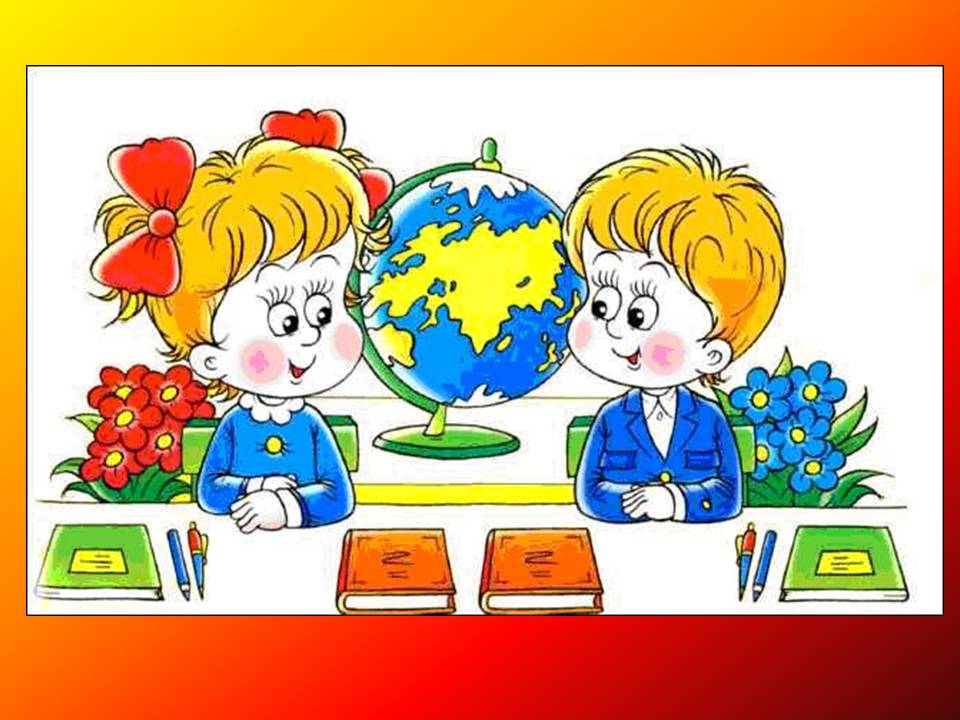 Визитная карточка 7 класса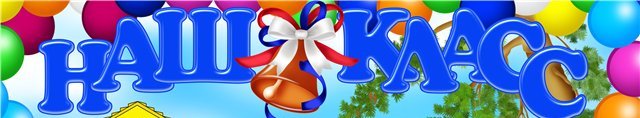 Список классаАктив  класса и список поручений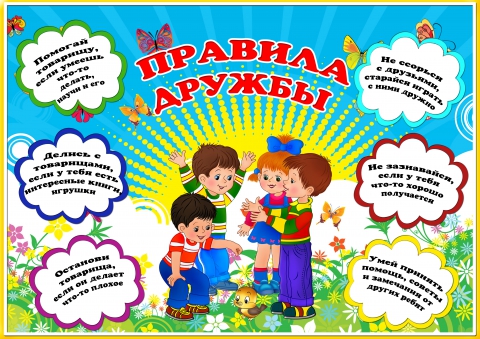 Название класса«Огонек»День основания класса1.09.2008 г.Классный руководительВласова Надежда ВасильевнаНаш девиз«Из искры возгорится пламя»Наша эмблема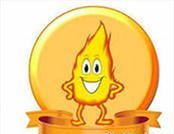 Место проведения собраний, классных часов и мероприятийКабинет математики № 15Любимое коллективное делоИгра в футбол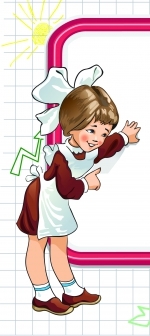 № ФИО обучающегосяДата рождения1Бондаренко Павел12.07.20012Бычков Евгений26.12.20003Гапусина Анастасия21.04.20024Киселева Виктория23.08.20015Крюков Виктор03.07.20016Мальцев Данил23.05.20017Наволокина Алина06.11.20018Сальтевская Олеся12.02.20019Сантаков Александр18.11.200110Селютин Дмитрий05.11.200111Фурсов Олег19.12.2001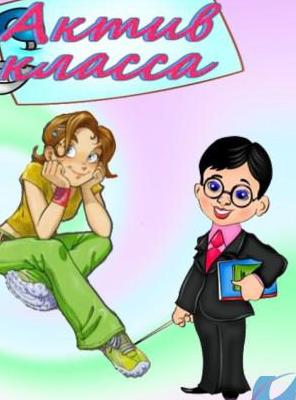 Гапусина АнастасияКрюков ВикторСальтевская Олеся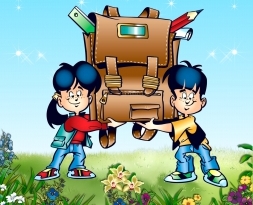 № п/пФИО обучающегося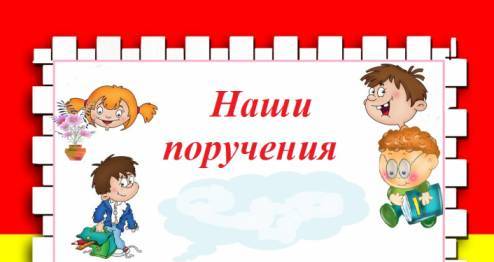 1Бондаренко ПавелОтветственный за внеклассные мероприятия2Бычков ЕвгенийОтветственный за трудовые дела3Гапусина АнастасияОтветственная за внеклассные мероприятия4Киселева ВикторияОтветственная за внеклассные мероприятия5Крюков ВикторСтароста класса6Мальцев ДанилЧлен редколлегии7Наволокина АлинаЦветовод8Сальтевская ОлесяЧлен редколлегии9Сантаков АлександрОтветственный за учебу10Селютин ДмитрийФизорг11Фурсов ОлегОтветственный за дежурство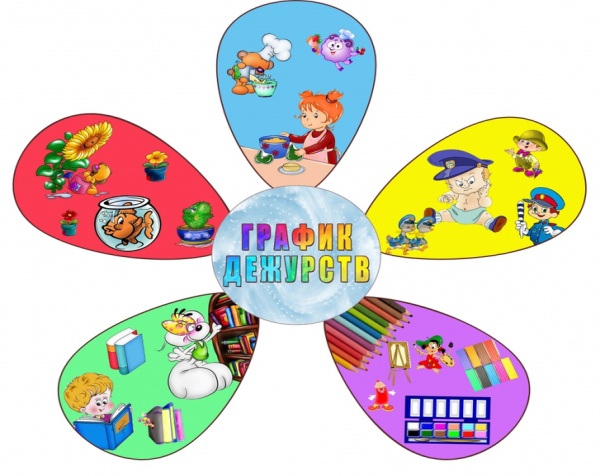 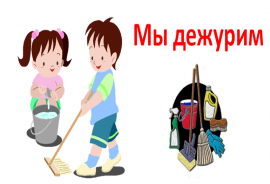 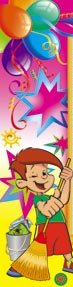 № п/пДень неделиФИО обучающегосяПримечание1ПонедельникСантаков АлександрКрюков Виктор2ВторникСелютин ДмитрийФурсов Олег 3СредаГапусина АнастасияКиселева Виктория 4ЧетвергМальцев ДанилБондаренко Павел5ПятницаСальтевская ОлесяНаволокина Алина6СубботаБычков ЕвгенийДежурство по школе – четверг;Дежурство по школе – четверг;Дежурство по столовой:1 перемена – девочки2 перемена – мальчики